Meat for Mice – A vet’s diary of the London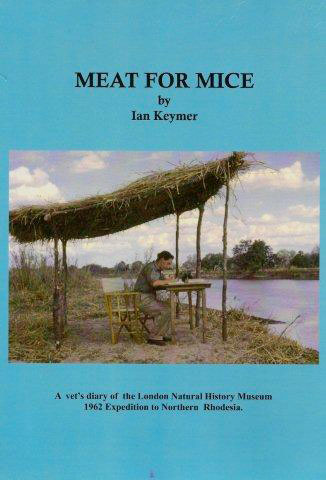 Natural History Museum 1962 Expedition toNorthern RhodesiaIan KeymerRomney Publications Ltd, £45.00In 1962, Ian Keymer set out withmuseum staff from the LondonNatural History Museum forNorthern Rhodesia (now known asZambia) to collect  specimens. As avet and pathologist, his main job wasto carry out post-mortems on theanimals, checking for zoonoses andanimal diseases communicable tohumans, though at times he alsoacted as unofficial doctor toexpedition members and others.Based on diaries kept by theauthor, there is remarkable detailon the people, dates and placesinvolved in this expedition, whichwas primarily a hunting safari.The idea of killing animals forresearch specimens mostly belongsto an era long gone, and as attitudestowards animal welfare havechanged, some of the activitiesdescribed are disturbing.Although the author addressesissues to do with apartheid in hisintroduction, some terminologyused in the book is also controversiale.g. “piccaninnies”. Nevertheless,this provides a historical vignetteinto how these kinds of expeditionswere once run.Over 90 photos, sketches and mapsmake this a well-illustrated account.Considering most of the photos weretaken over 50 years ago, their qualityis good, but be warned not all arepretty pictures: for example, thepuka deer being skinned.Appendices include a list of thespecimens collected, includingstomach contents and externalparasites, from 516 mammals of atleast 79 different species; the resultsof examinations for protozoan andviral diseases; a list of governmentand university departments;and people mentioned in the textand a glossary.Students of tropical medicineand anyone curious about eastAfrican natural history might findthis of interest.Sue Howarth FSB